5. Rozwiąż krzyżówkę i pokoloruj odpowiednio hasło.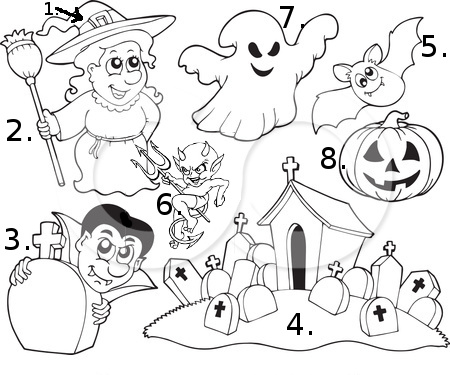 6. Przetłumacz na język polski:- Great idea - ………………………………………………………………..- It’s time to go home - ………………………………………………………………..- Let’s listen to music - ………………………………………………………………..- I want to play football - ………………………………………………………………..7. Przetłumacz na język angielski:- jeździć na rowerze - ………………………………………………………………..- grać w grę planszową - ………………………………………………………………..- tańczyć - ………………………………………………………………..- biegać - ………………………………………………………………..- to jest fantastyczne - ………………………………………………………………..- biały, czarny, brązowy - ………………………………………………………………..- biegać, tańczyć - ………………………………………………………………..Napisz prawidłowo wyrazy (kilka razy):Napisz powyższe wyrazy w kolejności alfabetycznej:………………………………………………………………………………………………………………………………………………………………………………………………………………………………………………………………………………………………………………Napisz powyższe wyrazy zaczynając od najdłuższego, kończąc na najkrótszych:………………………………………………………………………………………………………………………………………………………………………………………………………………………………………………………………………………………………………………Let’s: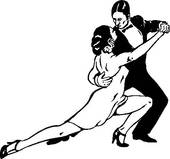 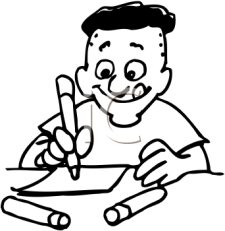 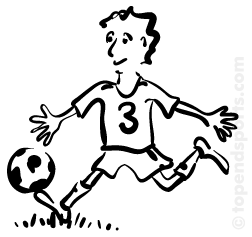 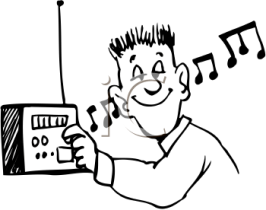      ……………………..            …………………..              …………………………..         …………………………….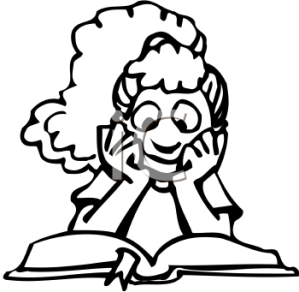 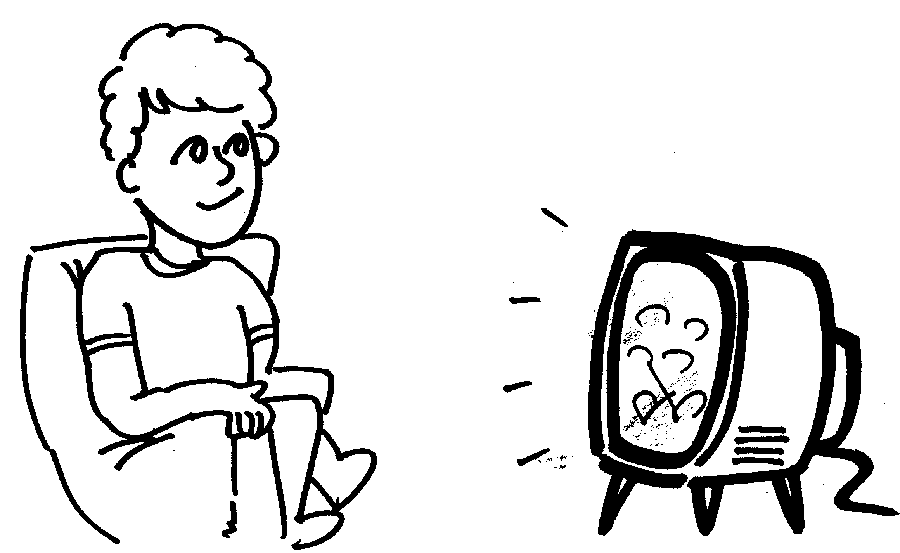 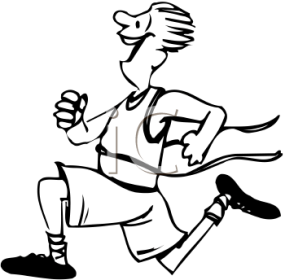 ………………………………….                ……………………………………………….              ………………………………..111112V3333vIE44WH5678PUN56785678GVY5678H(wymowa)(literki)grejwlandr v a g e y a r d………………………………………………………………………dewill d v e i………………………………………………………………………pampkini p u k n p m………………………………………………………………………wampajai r v e a m p………………………………………………………………………łiczi c t w h………………………………………………………………………a b t………………………………………………………………………t h a………………………………………………………………………gołsto g t s h………………………………………………………………………